2023年“才聚齐鲁 成就未来”山东高速能源发展有限公司招聘报名方式通过山东高速集团有限公司官方网站招聘系统或手机扫描二维码在线报名。社会招聘报名网址：http://zhaopin.sdhsg.com/#/social?orgId=222社会招聘报名手机二维码：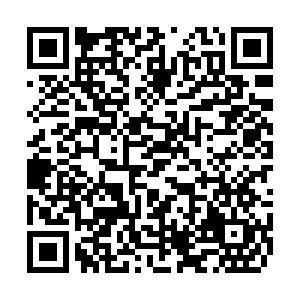 校园招聘报名网址：http://zhaopin.sdhsg.com/#/centralizedRecruitment?orgId=222校园招聘报名手机二维码：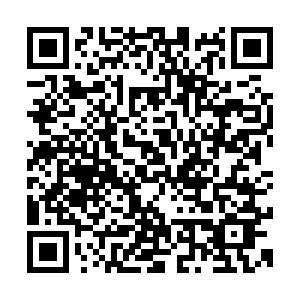 